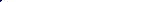 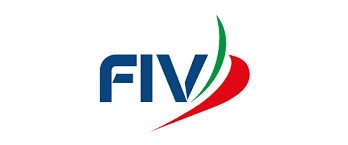 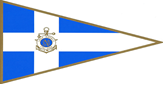 LEGA NAVALE ITALIANASEZIONE DI CASTELLAMMARE DI STABIA  GOLFO X 2 e X TUTTI 2020Memorial Giovanni VolpeCastellammare di Stabia 19/20 SettembreBando di RegataCIRCOLO ORGANIZZATORE:LEGA NAVALE ITALIANA SEZ. CASTELLAMMARE DI STABIA Referente di Regata: Ucci Vero cell. 3398663408Responsabile del Comitato Organizzatore: Chierchia PatriziaI partecipanti alle attività di regata sono consapevoli delle prescrizioni in materia di contenimento e contrasto della diffusione del COVID 19 inserite nel protocollo della Federazione Italiana Vela che si impegnano a seguire nella consapevolezza che eventuali comportamenti contrari a queste specifiche disposizioni, saranno rilevati e denunciati agli organi competenti da parte del Comitato Organizzatore1.) COMITATO ORGANIZZATORELEGA NAVALE ITALIANA SEZ. CASTELLAMMARE DI STABIA siti internet: www.leganavalestabia.it www.veledilevante.it tel. 081 18953805 2.)ELEGIBILITA’ Sono ammessi per la Golfo X 2 e X tutti:monoscafi a vela in regola con le vigenti Norme per la Navigazione da Diporto entro le 12 miglia dalla costa in possesso di valido certificato di stazza ORC che gareggeranno nelle classi:Golfo x 2   riservata ad equipaggi composti da due personeGolfo x Tutti riservata ad equipaggi composti da oltre due persone.Sono ammessi per il Memorial Giovanni Volpe:i monoscafi appartenenti alla categoria Gran Crocierasecondo il punto 11 della Normativa FIV per la Vela d’Alturain regola con le vigenti Norme per la Navigazione da Diporto entro le 12 miglia dalla costa.Tutte le imbarcazioni dovranno esibire copia del certificato assicurativo per RC terzi con estensione del rischio regate e con massimale minimo di € 1.500.000,00.2.1.) NOTEAppartengono alla categoria Gran Crocierale imbarcazioni che in accordo con la Normativa Altura FIV (punto11), abbiano mantenuto la propria configurazione originale di barca da diporto, ovvero senza alcuna modifica successiva allo scafo ed appendici, e che siano in possesso di Certificato di Rating ufficiale, anche semplificato o provvisorio. Ètassativamente vietato l’utilizzo del carbonio per scafo, appendici, antenne (albero e boma), e vele. Dette imbarcazioni, in regola anche con le Norme vigenti per la Navigazione da Diporto, devono essere dotate d’arredi interni da crociera completi e idonei per lunghe navigazioni e dovranno avere almeno 4 dei seguenti requisiti (in caso di vele a bassa tecnologia) o 5 dei seguenti requisiti nel caso utilizzino vele ad alta tecnologia: - Rollafiocco con vela installata o vela di prua con Garrocci; - Rollaranda; - Ponte in teak completo; - Elica a pale fisse; - Alberatura standard;- Salpancore installato con ancora e catena di peso adeguato nel medesimo gavone e con catena di una lunghezza di almeno tre volte la LH;- Desalinizzatore proporzionato;- Bulbo standard (di serie) ove nella serie fosse previsto un bulbo maggiorato;- Bow-thrusters;- Impianto di condizionamento fisso;- Gruppo elettrogeno fisso;- Anno di varo anteriore al 2000.Sono classificate come “vele di tessuto a bassa tecnologia” quelle vele prodotte in dacron e altre fibre poliesteri, nylon ed altre fibre poliammide, cotone e, comunque filati a basso modulo di elasticità, tessuti a trama ed ordito senza laminature.3.) PREMISaranno premiati per ogni Classe: il primo classificato fino a tre imbarcazioni iscritte; i primi due fino a cinque imbarcazioni iscritte; i primi tre se sono iscritte almeno sei imbarcazioni.Sarà premiata la prima imbarcazione classificata in Over All tra le partecipanti della Golfo x2 e la Golfo xTutti.Sarà premiata la prima imbarcazione giunta in tempo reale tra tutte le imbarcazioni partecipanti sia alla Golfo x2, alla Golfo xtutti ed al Memorial Giovanni Volpe.4.) REGOLE:  La regata sarà disputata applicando le regole così come definite da:a) Regolamento di Regata 2017-2020 Normativa Federale Vela d'Altura 2020Bando di regata istruzioni di regata  comunicati del comitato organizzatore e comunicati del comitato di regata dalle ore 20.20 alle ore 05.45 le Norme Internazionali per la Prevenzione degli Abbordi in Mare sostituiranno la Parte Seconda del Regolamento di Regata 2017-2020.Con la domanda d’iscrizione alla Regata il responsabile dell’imbarcazione dichiara di aver letto e di accettare incondizionatamente quanto riportato nel bando di Regata e che la sua barca è conforme ai regolamenti indicati.  5.) ISCRIZIONI La domanda di iscrizioni dovrà pervenireentro le ore 19.00 di venerdì 18settembre2020 presso la segreteria della LNI Sezione di Castellammare di Stabia in via Caio Duilio n. 6 o inviate entro lo stesso termine via e-mail a segreteria@leganavalestabia.it o fax 081 18953805 La quota di iscrizione è di €.40,00 per tutte le classi.Le iscrizioni pervenute in ritardo potranno essere eventualmente accettate a insindacabile giudizio del comitato organizzatore e comunque non oltre le ore 09:00 di sabato 19-09-2020. Ogni imbarcazione iscritta dovrà comunicare al Comitato di Regata almeno un numero di cellulare pereventuali chiamate e richieste della posizione dell’imbarcazione da parte del Comitato di Regata.6.) TESSERAMENTO Gli equipaggi dovranno essere tesserati FIV per l’anno in corso e in regola con le disposizioni relative alla visita medica.L’armatore, anche se non facente parte dell’equipaggio, dovrà essere in possesso della tessera FIV per l’anno in corso.7.) RESPONSABILITÀ I concorrenti accettano di uniformarsi alle Racing RulesofSailing (RRS) dell’ISAF 2017-2020, al Bando e alle Istruzioni di Regata, assumendosi ogni responsabilità sulla qualità delle proprie imbarcazioni, l’attrezzatura, le dotazioni di sicurezza, la competenza dell’equipaggio. I concorrenti si assumono tutte le responsabilità per tutti i danni causati a sé stessi o a terzi, a terra e in mare, in conseguenza della loro partecipazione alla regata, e manlevano da ogni responsabilità il circolo organizzatore e tutte le persone coinvolte nell'organizzazione. Gli skipper sono responsabili del comportamento dell’equipaggio, dei loro rappresentanti e degli ospiti; sono inoltre tenuti a conoscere l’ISAF RRS Part 1 FundamentalRule 4: “La responsabilità di partecipare alla regata o di continuare a gareggiare è esclusivamente dell’imbarcazione iscritta”. In ogni caso, iscrivendo uno yacht alla regata, i concorrenti accettano di manlevare il circolo organizzatore e i suoi rappresentanti da ogni responsabilità. 8.) LOCALITA’ E DATA Castellammare di Stabia, 19settembre2020 ore 12:00 9.) MODIFICHE Ogni modifica al programma della giornata sarà pubblicata a mezzo comunicato esposto entro le ore 19,00del 17.09.2020 e sul sito www.leganavalestabia.it, www.veledilevante.it 10.) PROGRAMMA DELLA REGATA a) Segnale di avviso alle ore 11:55 di sabato 18settembre2020 nelle acque antistanti il litorale Stabiese; b) Eventuale boa al vento come meglio definito dalle IDRc)“Zona A” del Parco del Vervece da lasciare a dritta;d) Boa luminosa come meglio definito dalle IDR da lasciare a dritta posta in acque consentite tra l’isolotto di Vivara e l’Isola di Ischia; e) Isola di Procida da lasciare a sinistraf) Arrivo nelle acque adiacenti l’ingresso del porto di Castellammare di Stabia; Totale percorso 45 miglia nautiche da completare entro il tempo limite di 20 ore. Dopo aver completato il doppiaggio della boa luminosa prevista al punto “d” ogni imbarcazione dovrà, a pena esclusione della regata, comunicare il suo passaggio a mezzo cellulare al Comitato di Regataalnn. 3398663408. Nel caso non sia possibile il collegamento telefonico va effettuata una chiamata sul canale 7411.) LINEA DI PARTENZA  La linea di partenza sarà costituita dalla congiungente tra l’asta con bandiera arancione posta sul battello del Comitato di Regata ed una boa cilindrica.  I Concorrenti sono obbligati a farsi identificare alla procedura di partenza.L’ identificazione dovrà avvenire sia a mezzo riscontro visivo che tramite comunicazione radio sul canale di comunicazione previsto (canale 74). La mancata identificazione con entrambe le modalità comporterà l’esclusione dalla regata.12.) ARRIVO La linea d’arrivo sarà costituita dalla congiungente una bandiera blu,con eventuale luce stroboscopica posta sul battello comitato, e il fanale verde d’ingresso del porto di Castellammare di Stabia. Immediatamente dopo l’arrivo dovrà essere consegnato al gommone assistenza una dichiarazione diosservanza sottoscritta dallo skipper circa la corretta esecuzione del percorso. 13.) ORMEGGI Il comitato organizzatore, nei limiti del possibile, si adopererà a procurare un ormeggio gratuito per la sera del venerdì e della domenica fino ad esaurimento dei posti disponibili privilegiando le imbarcazioni di provenienza dai circoli più lontani. 14.) ISTRUZIONI DI REGATA le istruzioni di regata saranno pubblicate presso il sito web Vela in Campania - Vele di levante -LNI sez. di Castellammare di Stabia e comunque disponibili presso la Segreteria a partire dalle ore 12:00 del 18 settembre 2020.15.) SICUREZZA e RADIO Ogni imbarcazione deve essere fornita di radio ricetrasmittente VHF, funzionante almeno sui canali 9, 16, 71, 72 e 74. Ogni imbarcazione dovrà aver cura di tenere a portata di mano il cellulare di cui si è comunicato il numero al Comitato di Regata.16.) PROTESTE  La tassa di protesta è fissata in euro 25,00. Una barca che intende protestare ha l’obbligo, immediatamente al suo arrivo, o al momento del ritiro, (anche tramite VHF 74) di informare verbalmente di ciò il CdR posto sul battello della linea d’arrivo ottenendo da questi un cenno di assenso circa l’avvenuta ricezione della comunicazione, pena l’inammissibilità della protesta stessa (ciò a modifica delle Regole 61.1(a) e 63.5 RRS).ATTREZZATURE E CONTROLLI  Una barca od una sua attrezzatura potrà essere controllata prima della partenza e dopo l’arrivo per accertarne la rispondenza alle regole ed alle istruzioni di regata. Una barca può essere invitata da un componente del CdR sottobordo al battello CdR perché siano individuati i componenti l’equipaggio,per il controllo delle dotazioni di sicurezza e per il rispetto di divieto di ancora armata a prua.PREMIAZIONE  La premiazione avverrà in data da destinarsi e sarà comunicata sul sito Vele di Levante e sul sito della Lega Navale Italiana sez. di C/mare di Stabia. 